Movilidad sustentable y mayor compensación de emisiones de CO2 son los objetivos de la campaña de Cabify “Seamos Neutros en Carbono”La plataforma de multimovilidad compensará el equivalente a 1 kilo de carbono por cada viaje de sus usuarios en otras apps participando en proyectos de reforestaciónCabify es la primera app de movilidad neutra en carbono en América Latina y Europa, compensando el 100% de todas sus emisiones de CO2 generadasCiudad de México, 07 de febrero de 2022. Como parte de su compromiso con el medio ambiente y en pro de un ecosistema urbano más sostenible donde la gente pueda vivir mejor, la empresa de multimovilidad, Cabify, lanza su campaña “Seamos Neutros en Carbono”,  la cual anuncia la apuesta de la compañía por compensar todas las emisiones de CO2 generadas por los viajes no sólo de Cabify, sino de otras apps de movilidad, porque en cuestiones de trabajar en favor de mejores ciudades, la competencia queda en otro plano. En 2019 México se convirtió en el tercer país con mayores emisiones de CO₂ por habitante en América Latina, según datos de Statista, por lo que es responsabilidad de todos (empresas, gobierno y sociedad en general) hacer cambios en nuestro día a día para tratar de reducir el impacto ambiental que dejamos en el planeta.Por ello, “Seamos Neutros en Carbono” busca involucrar a todos los usuarios de plataformas de transporte para construir una ciudad más sustentable a través de un impacto medioambiental positivo. En este sentido, los usuarios de Cabify que hayan realizado viajes en otras plataformas de movilidad, también podrán compensar las emisiones generadas en sus recorridos entrando en el portal seamosneutros.com. La campaña de Cabify también apuesta por generar conciencia sobre el uso ineficiente del auto particular en situaciones en las que es preferible optar por otras alternativas más sustentables y eficientes en los desplazamientos por las grandes urbes.Esta iniciativa funciona de la siguiente manera: por cada viaje (de cualquier app de movilidad) que se registre en el sitio web mencionado anteriormente, Cabify compensará el equivalente a 1 kilo de carbono. Esta compensación de carbono generado se llevará a cabo a través de la participación en el proyecto de reforestación Madre de Dios ubicado en la amazonía peruana. Los pasos a seguir  para participar de esta campaña son muy simples y rápidos:Entra en seamosneutros.com y completa los datos que te solicitan.Sube el ticket de su viaje con cualquier otra app dentro del periodo de la campaña. Cabify compensará por viaje 1kg de CO2 generado.¡Y listo! La huella generada será compensada en proyectos de reforestación.Cabify es la primera app de movilidad neutra en carbono en América Latina y Europa desde 2018, que compensa el 100% de todas sus emisiones de CO2 generadas. Durante el transcurso de esta iniciativa se han compensado más de 300.000 toneladas de CO2, que equivale a la protección de 14 millones de árboles en la Amazonía.https://youtu.be/3HFOY5S_QVA“Perseguimos nuestro objetivo de establecer una movilidad segura y sustentable en México, para que sus ciudades sean mejores y más accesibles a sus habitantes. Desde Cabify brindamos al usuario una opción de movilidad sustentable, teniendo en cuenta que el 24% de las emisiones que se producen en una ciudad provienen del transporte. Somos conscientes de que todavía queda mucho trabajo por hacer, pero para ello tenemos a un equipo comprometido y dedicado, trabajando para que Cabify se posicione como la mejor alternativa de movilidad para todos los mexicanos”, declara Carlos Berna, Head of Country Performance en México de Cabify. Con esta campaña, Cabify fortalece su posicionamiento en el mercado como una app de movilidad segura, legal y sustentable, resaltando su atributo diferenciador de neutra en carbono y reforzando su objetivo de hacer mejores ciudades para vivir. Porque marcas hay muchas, pero el planeta es uno solo.##Contacto de prensa[Insertar contacto de prensa local]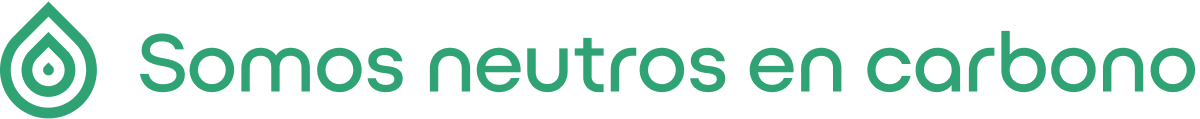 Sobre CabifyCabify es una plataforma de multimovilidad de personas y objetos que ofrece diversas alternativas para reducir desplazamientos urbanos en coches particulares, aprovechando la tecnología para hacer de las ciudades mejores lugares para vivir.Y, todo ello, siendo una empresa sostenible económica, medioambiental y socialmente. Cabify, adherida al Pacto Mundial de la ONU, destaca por apostar por el talento y el ecosistema local, generando empleos de alto valor y declarando en cada país el 100% de su actividad. En 2018 se convirtió en la primera plataforma de su sector neutra en carbono, desde entonces compensa a nivel global sus emisiones y las de sus pasajeros, y cumple con un compromiso anual de reducción.Cabify lleva 10 años transformando la manera de moverse por la ciudad, cuenta con más de 42 millones de usuarios registrados y 1.200.000 conductores colaboradores y taxistas. Tras nacer en Madrid, la compañía se extendió, a los pocos meses, a América Latina y actualmente está presente en Argentina, Chile, Colombia, Ecuador, España, México, Perú y Uruguay.